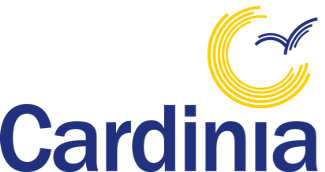 Koo Wee Rup Township Committee AGMA public meeting is being held at the Swamp Room, Koo Wee Rup Community Centre,  Cochrane Park, Rossiter Road Koo Wee Rup on Wednesday 7 November 2018 at 7.30pm. The purpose of the meeting is to elect a President and Secretary for two terms and General Committee Members for one term.Nominations from adult residents/ratepayers of the district will be taken at the meeting. For further information contact Gavin Brock, Secretary on 0405 129 978 or kooweeruptc@gmail.com